Poverty and Social Inequality in  of Serbia in 2015The Survey on Income and Living Conditions (SILC) was implemented for the third time in Serbia in 2015. The goal of the Survey is to collect data in order to calculate the indicators of poverty, social exclusion and living conditions. The way in which the survey is conducted is of particular importance, knowing that it has been based on the standardized methodology, applied in all EU member states. The Survey is conducted once a year.According to the results, the at-risk-of-poverty or social exclusion rate in 2015 is 41.3%. Beside this, the at-risk-of-poverty rate is 25.4%. These persons are not necessarily poor, but they are at the higher risk of poverty than the others. The at-risk-of-poverty threshold (relative poverty line) amounts to 14,920.00 dinars a month on an average for a single person household. For a household with two adults and one child aged below 14, the threshold is 26,856.00 dinars per month, while for a four-member household with two adults and two children aged below 14, it amounts to 31,332.20 dinars.The at-risk-of-poverty rate by age shows that individuals aged 18-24 are the most exposed to the poverty risk (30.3%), as well as individuals up to 18 years of age (29.9%). The lowest at-risk-of-poverty rate is found in the group of persons who are over 65 years (19.7%).The highest at-risk-of-poverty rate have individuals in households with two adults with three or more dependent children, 35.8%, as well as single person households with dependent children, 35.4%.According to the activity status for persons aged 18 and over, the most exposed to the at-risk-of-poverty are unemployed persons (46.2%), while the lowest at-risk-of-poverty rate have employees working for employers (8.5%). In case of self-employed persons, this rate amounts to 37.3%. The at-risk-of-poverty rate for pensioners is 15.2%.Graph 1. Main indicators on poverty and social exclusion, %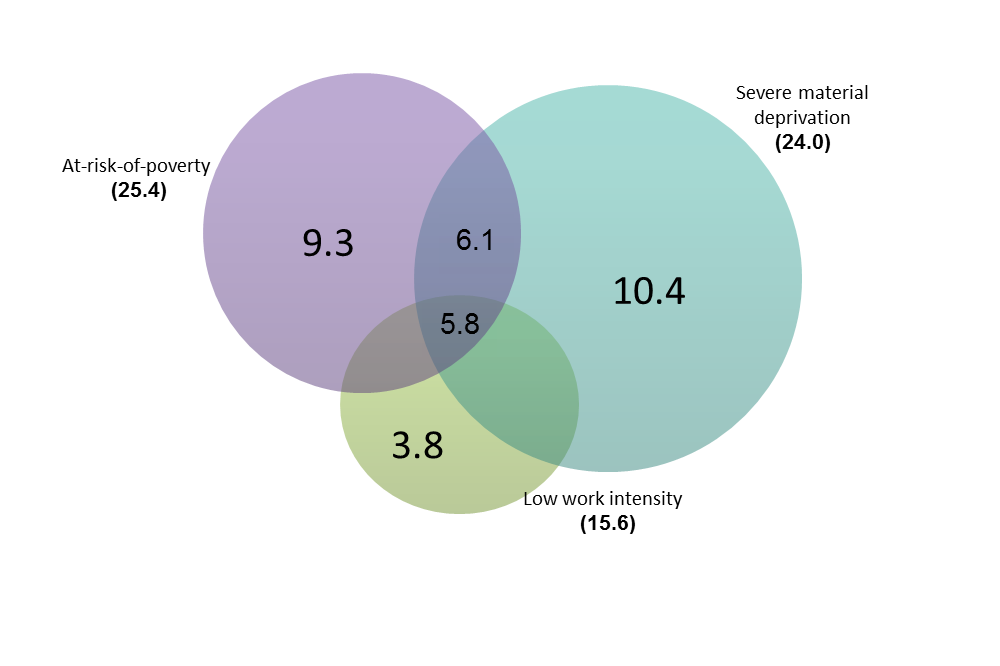 Table 1. Relative poverty and inequality indicators,Table 2. At-risk-of-poverty rate by sex and age, %Table 3. At-risk-of-poverty rate by the type of household, %Table 4. At-risk-of-poverty rate by the most frequent status in the labor market and by sex                                  (for persons aged 18 and over), %Table 5. Dispersion around the at-risk-of-poverty threshold, %Table 6. Material deprivation indicators, %MethodologyTerritorial coverage: The survey is implemented on the territory of the  of  and the processing provides data for the  of  (total) and for the regions:  region, Vojvodina region, Sumadija and Western Serbia, and Southern and Eastern . Since 1999, the Statistical Office of the  of  has not collected data for the AP Kosovo and Metohia and therefore it is not included in the coverage of the data for the  (total).Sample: The sample design for the survey is a two-stage stratified sample with enumeration areas as the primary and households as the secondary units of selection. From an original sample design that included 6,663 of the households, 5,680 households were surveyed (85,2%), which included 15,552 persons aged 16 and over.Observation units are households selected according to the sample plan, whether these were one-person or several-member households, as well as all household members aged 16 and over. Collective households were not included in this survey. A household means any family or other community of persons who live together and jointly spend funds for meeting their basic life needs (food, housing, etc.), regardless of whether all members are permanently at the place where the household resides or some of them temporarily reside in some other place in the country or abroad on account of work, education or for some other reason. Collective (institutional) households are, e.g., monasteries, institutes for the placement of children without parental care, student dormitories, military facilities, boarding schools, establishments for carrying out prison sanctions and detention measures, etc. Reference period for the collected data that refers to:income is 12 months in the previous calendar year – the year 2014 for the third wave,material deprivation is the moment of surveying – the year 2015 for the third wave. Equivalised disposable income is the total household disposable income evenly distributed among the members of the household according to the modified OECD (Organisation for Economic Co-operation and Development) equivalence scale. In accordance with this scale, first adult member of the household receives the value of 1, other adults aged 14 and over 0.5, and children under the age of 14, 0.3. Household income does not include income in kind.The at-risk-of-poverty threshold (relative poverty line) represents 60% of the median national equivalised disposable income and it is presented in dinars.The at-risk-of-poverty rate represents the share of persons whose equivalised disposable income is below relative poverty line. These persons are not necessarily poor, but they are at the higher risk of poverty than others. The relative at-risk-of-poverty gap represents the difference between the at-risk-of-poverty threshold and the median equivalised income of the persons who are below the at-risk-of-poverty threshold.The S80/S20 income quintile share ratio compares the total equivalised disposable income of the upper income quintile (20% of the population with the highest equivalised income) with those from the lower income quintile (20% of the population with the lowest equivalised income). The Gini coefficient represents the measure of inequality in the distribution of income. The value of this coefficient goes within the interval from 0 to 1, where 0 represents perfect equality, i.e., each person has equal income. As the value of the coefficient grows, so grows the income inequality.The most frequent status in the labor market refers to the activity status which the person had for at least 7 months during the reference period.  It is calculated for the persons aged 18 and over. The dispersion around the at-risk-of-poverty threshold shows sensitivity of the estimated at-risk-of-poverty rate to the selection of the poverty threshold – 40%, 50%, 70% of the median national equivalised disposable income.The material deprivation of a household is an indicator of the material conditions that influence the quality of life of the household.The material deprivation items are: inability of the household to keep its home adequately warm,inability of the household to afford the washing machine,inability of the household to afford a car,inability of the household to afford paying for one week annual holiday away from home,inability of the household to face unexpected financial expenses,inability of the household to afford a telephone,inability of the household to afford a colour TV,inability of the household to afford a meal with meat, chicken, fish (or vegetarian equivalent) every second day,being in arrears with mortgage or rent payments, utility bills, hire purchase instalments or other loan payments.The material deprivation rate is an indicator of the inability of a household to financially afford at least 3 out of 9 items of material deprivation.The severe material deprivation rate is an indicator of financial inability of a household to afford at least 4 out of 9 items of material deprivation.Subjective poverty (Ability to make ends meet) represents a subjective feeling of the respondents about the difficulties faced by the household in its attempt to pay all of its necessary costs taking into consideration the total income of that household.Financial burden of the total housing cost shows the degree to which housing costs represent a financial burden for a household. These expenditures include housing payments whether installments for the repayment of a loan, if the household member is the owner of the dwelling, or rent, if the household members rents the dwelling. Housing costs also include utility services, expenditures related to housing and expenditures related to the maintenance of the dwelling.The work intensity of the household refers to the number of months that all working age household members have been working during the income reference period as a proportion of the total number of months that could theoretically be worked within the household. The work intensity is defined as very low (0-0.20), low (0.20-0.45), medium (0.45-0.55), high (0.55-0.85) and very high (0.85-1). For example, low work intensity refers to households whose working-age members worked between 20% and 45% of the total number of months they could have possibly worked during a referent period.The at-risk-of-poverty or social exclusion rate (AROPE) shows the share of individuals who are at risk of poverty or are severely materially deprived or live in households with very low work intensity. Since the enactment of the Europe 2020 Strategy this indicator became the headline poverty reduction indicator.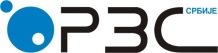 Statistical Office of the ISSN 0353-9555STATISTICAL RELEASESTATISTICAL RELEASEPD10Number 084 - Year LXVI, 31/03/2016Number 084 - Year LXVI, 31/03/2016Survey on Income and living conditionsSurvey on Income and living conditionsSRB084  PD10 310316201320142015At-risk-of-poverty rate, %24.525.425.4At-risk-of-poverty rate before social transfers:Social transfers not included in the income, %31.832.637.2Pensions and social transfers not included in the income, %51.152.555.7At-risk-of-poverty threshold (on a monthly level):Single person household, in RSD13,680.0013,500.0014,920.10Household with two adults and one child younger than 14 years, in RSD 24,624.0024,300.0026,856.17Household with two adults and two children younger than 14 years, in RSD 28,728.0028,350.0031,332.20Relative at-risk-of-poverty gap, %36.640.337.6S80/S20 income quintile share ratio8.69.89.0Gini coefficient38.038.638.2201520152015GenderGenderTotalMaleFemaleTotal OF SERBIA 26.124.625.4Age groups0-17--29.918-6427.124.425.818-2430.530.030.325-5426.325.125.755-6427.419.923.565 and over16.821.919.7201320142015All households without dependent children21.322,921.7Single person household 26.328,729.0Male 29.532,934.9Female 24.426,125.3Younger than 6528.133,633.1Older than 64 24.924,926.1Two adults without dependent children 21.420,920.3Two adults younger than 65 24.624,024.1Two adults. at least one aged 65 years and over18.118,117.1Other households without dependent children19.222,219.9All households with dependent children27.027,428.2Single person with dependent children 34.233,835.4Two adults with one dependent child24.919,821.0Two adults with two dependent children24.626,826.7Two adults with three or more dependent children44.436,735.8Other households with dependent children25.828,029.3201520152015GenderGenderTotalMaleFemaleTotalEmployed persons 15.710.613.5  Employees9.17.98.5  Self-employed39.432.237.3Not employed persons31.729.530.5   Unemployed persons49.442.546.2   Retired persons14.515.715.2   Other inactive persons32.038.636.620132014201540% of the national median equivalised disposable income     At-risk-of-poverty rate13.314.113.650% of the national median equivalised disposable income    At-risk-of-poverty rate18.419.419.470% of the national median equivalised disposable income    At-risk-of-poverty rate30.432.031.7201320142015Persons who live in a household that:   Cannot afford paying for one week annual holiday away from home67.268.468.5   Cannot afford a meal with meat, chicken, fish                                                   (or vegetarian equivalent) every second day                                       30.626.124.6   Cannot afford unexpected financial expense (10,000 RSD)50.150.747.3   Cannot afford to keep home adequately warm18.317.115.2Material deprivation rate (three or more items)44.344.140.9Graph 2. Subjective poverty                                                (Ability of the household to make ends meet), %Graph 3. Financial burden of the total housing cost,  %Contact : tijana.comic@stat.gov.rs ,   phone: 011 2412-922  ext. 363Published and printed by: Statistical Office of the  of , Milana Rakica 5,  Phone: +381 11 2412922 ● Fax: +381 11 2411260 ● www.stat.gov.rs Responsible: Dr Miladin Kovačević, Director
Circulation: 20 • Issued annually